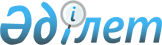 Қазақстан Республикасы Президентінің 2002 жылғы 29 наурыздағы N 828 Жарлығына толықтыру енгізу туралы
					
			Күшін жойған
			
			
		
					Қазақстан Республикасы Президентінің 2005 жылғы 26 қыркүйектегі N 1648 Жарлығы. Күші жойылды - Қазақстан Республикасы Президентінің 2023 жылғы 31 шілдедегі № 290 Жарлығымен
      Ескерту. Күші жойылды – ҚР Президентінің 31.07.2023 № 290 Жарлығымен.
      ҚАУЛЫ ЕТЕМІН: 
      1. "Мемлекеттік билік органдары жүйесіндегі кадр саясатының кейбір мәселелері туралы" Қазақстан Республикасы Президентінің 2002 жылғы 29 наурыздағы N 828  Жарлығына  мынадай толықтыру енгізілсін: 
      аталған Жарлықпен бекітілген Мемлекеттік саяси қызметшілер лауазымдарының және мемлекеттік органдардың Қазақстан Республикасының Президенті тағайындайтын және бекітетін немесе оның келісуімен тағайындалатын және бекітілетін, оның ұсынуы бойынша сайланатын басшы қызметкерлерінің лауазымдар тізбесінде: 
            "Қазақстан Республикасы   Президент   Қорғаныс   Премьер- 
            Қорғаныс министрінің                  министрі   Министрмен, 
            бірінші орынбасары -                             Әкімшілік 
            Қазақстан Республикасының                        Басшысымен" 
            Қорғаныс министрлігі 
            Штабтар бастықтары 
            комитетінің төрағасы 
            деген жолдан кейін мынадай мазмұндағы жолмен толықтырылсын: 
            "Қазақстан Республикасы   Президент   Сыртқы     Премьер- 
            Сыртқы істер министрінің              істер      Министрмен, 
            бірінші орынбасары                    министрі   Әкімшілік 
                                                             Басшысымен". 
      2. Қазақстан Республикасының Үкіметі өз актілерін осы Жарлыққа сәйкес келтірсін. 
      3. Осы Жарлық қол қойылған күнінен бастап қолданысқа енгізіледі. 
					© 2012. Қазақстан Республикасы Әділет министрлігінің «Қазақстан Республикасының Заңнама және құқықтық ақпарат институты» ШЖҚ РМК
				
Қазақстан Республикасының  
Президенті  